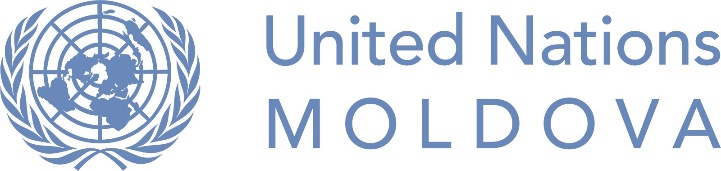 Programul de stagii ONU în Moldova pentru persoane din grupuri mai puțin reprezentateTermeni de referințăContextObiectivul general al Proiectului constă în îmbunătățirea protecției drepturilor omului și a statului de drept, inclusiv punerea în aplicare eficientă la nivel național a instrumentelor europene și internaționale în Republica Moldova, prin consolidarea capacităților instituționale ale actorilor cheie legate de justiție și grupurile vulnerabile.Proiectul este implementat pe baza Institutului național al justiției (INJ) - singura instituție specializată din Republica Moldova care oferă formare inițială și continuă pentru judecătorii și procurorii viitori și actuali. Unul dintre obiectivele Proiectului este de a integra standardele internaționale în domeniul drepturilor omului în curriculumul de instruire al INJ.În plus, proiectul abordează nu numai cunoștințele juridice, ci și atitudinile profesioniștilor din domeniul justiției. În acest scop, trebuie organizate întâlniri între cei care participă la instruirile INJ și persoanele ce aparțin grupurilor vulnerabile, minoritare și marginalizate, pentru a discuta experiența acestor grupuri în interacțiunea lor cu sistemul de justiție și profesioniștii din domeniul justiției. Aceasta se bazează pe rezultatele cercetării sociologice, care a demonstrat că, cu cât persoana cunoaște mai bine/interacționează în mod pozitiv cu persoanele care aparțin altor grupuri sociale, cu atât ea devine mai deschisă spre acceptarea într-un mod pozitiv altor persoane din aceste grupuri. Prin urmare, interacțiunea directă va consta în consolidarea incluziunii sociale, reducerea distanței sociale și a prejudecăților.  Rezumatul responsabilităților cheie:să contribuie la stabilirea contactelor între INJ și ONG-urile care lucrează cu și reprezintă persoanele care aparțin grupurilor vulnerabile, minoritare și marginalizate din Republica Moldova;să contribuie la elaborarea și punerea în aplicare a mai multor evenimente de instruire în cadrul INJ pentru audienții, judecătorii și procurorii, cu persoane care aparțin grupurilor vulnerabile, minoritare și marginalizate;să contribuie la evaluarea rezultatelor formării (evaluarea înainte și după formare);să contribuie la aranjamentele administrative și logistice pentru implementarea rapidă și eficientă a activităților;să contribuie la comunicarea rezultatelor obținute în cadrul Proiectului, inclusiv prin intermediul rețelelor sociale;să îndeplinească alte atribuții stabilite de supraveghetor.Cerințe de eligibilitateStudii:cel puțin învățământul secundar (absolvent de studii superioare, în special în domeniul dreptului, al administrației publice, jurnalismului, sociologiei sau al altor domenii, este un avantaj, dar nu este o cerință obligatorie).Minimul de calificări / abilități și competențe:înțelegerea generală a planificării și implementării evenimentelor;experiența de voluntar și/sau de muncă în ONG-uri, reprezintă un avantaj, dar NU este o cerință obligatorie;abilități de a conlucra cu diverse grupuri de persoane care aparțin grupurilor vulnerabile, minoritare și marginalizate; abilități bune de comunicare scrisă și orală;competență și confort în comunicarea și interacțiunea cu alții;valori de bază: angajamentul dovedit față de valorile de bază ale Organizației Națiunilor Unite; în special, respectarea diferențelor dintre cultura, gender, religie, etnie, naționalitate, limbă, vârstă, statut HIV, dizabilitate, orientarea sexuală sau alt statut;competențe de bază: abilități de comunicare, entuziasm, orientare spre rezultate, abilitatea de a lucra pe calculator folosind Word, browsere de internet și e-mail;calități personale: responsabilitate, creativitate, flexibilitate, punctualitate;limbi: comunicarea fluentă în română SAU rusă, atât verbal cât și în scris;comunicarea fluentă în engleză este un avantaj, dar NU ESTE obligatorie;cunoașterea uneia sau a mai multor limbi relevante pentru Moldova va reprezenta un avantaj: bulgară, găgăuză, romani, ucraineană, limbajul semnelor. Cine poate aplica la stagiu?Această poziție de stagiu reprezintă o măsură specială temporară și intenționează să suplinească sub-reprezentarea în PNUD Moldova în primul rând a persoanelor din următoarele grupuri: persoane cu dizabilități, minorități etnice, în special găgăuzi, bulgari, romi, evrei, persoane de descendență africană, persoane care trăiesc cu HIV, minorități religioase, în special femei musulmane, LGBTI.Cerință suplimentară de aplicare:pe lângă cerințele generale de aplicare, solicitanții sunt încurajați să furnizeze o referință de la un ONG care lucrează cu sau privind persoanele care aparțin unor grupuri vulnerabile, minoritare sau marginalizate.Pachetul de stagiu și condițiile de muncăRemunerare: această poziție de stagiar nu este remunerată.Condițiile de muncă: stagiarul va lucra în cadrul și în afara oficiului PNUD și va participa în toate întâlnirile de lucru organizate de către oficiul. Stagiarul trebuie să asigure accesul la calculator și internet (accesul la internet va fi asigurat în decursul activității în oficiul PNUD). Costurile transportului urban, inter-urban (în cazul unui stagiar cu mobilitate redusă), cât și costurile de trai și alte costuri relevante (în cazul unui stagiar cu reședință permanentă în afara Chișinăului) – vor fi discutate și convenite adițional.Agenția ONU:Programul Națiunilor Unite pentru Dezvoltare (PNUD) în MoldovaTitlul postului de stagiu:Stagiar suport pentru activități de instruire Program / Proiect / Secțiune:Unitatea de implementare a proiectelor în domeniul justiției și drepturilor omuluiRaportează către (supervizor):Manager de proiectDurata și perioada programului de stagiu:1 iunie – 30 noiembrie 2018 (6 luni), cu posibilitatea de extindereVolumul de muncă (ore / săptămână):16-20 ore / săptămână